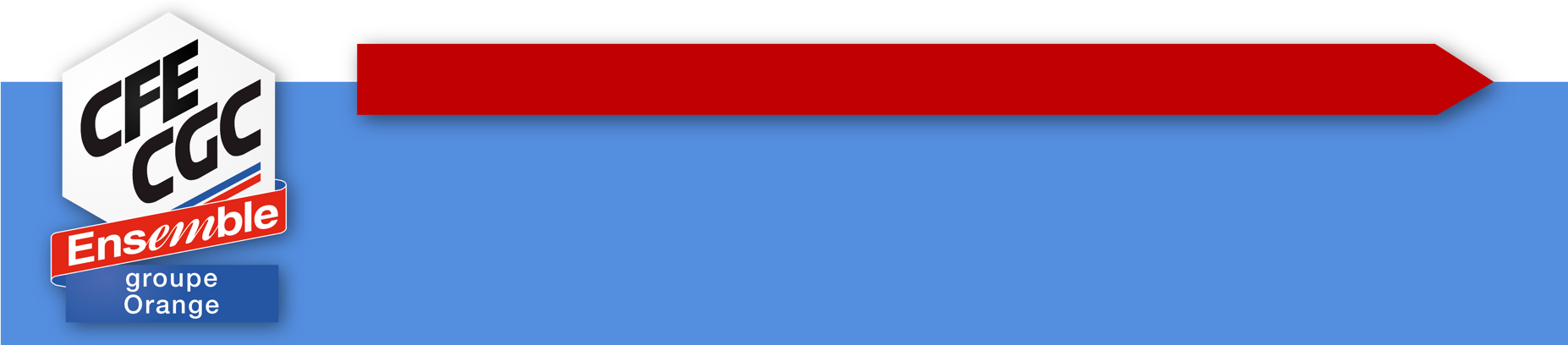 Emploi/Formation/Egalité ProHandicapMarchés
(élus titulaires uniquement)ASCRestaurationProjets/Eco/Evol marchésQUEDEVILLE PatriciaDENYS ElisabethCARLIER MichelCARLIER MichelDOUCHEMENT PascalDEPOUTOT CédricSAADOUN MoniqueCOSTE CélineLOSTYS FrancaBAIOU MalikaCLOIX LaurenceRABIER ChristopheMARTINI ChristineDOUCHEMENT PascalVAN CRAENENBROECK LaurentVENEROSY JessiePODEVIN XavierPAPILLON Jean-FrançoisDE VARAX GuyLE BRUN Jean-YvesVAUDELEAU CatherineSOUILLAT RenéDENYS ElisabethQUINTERO JairoBONNET-LANGLOIS Anne LiseLEFRANS AnneCOSTE CélineCOURAGEUX PatriciaSOUILLAT RenéHAMAIDE JustineMAURY SylvieVAN CRAENENBROECK LaurentMAILLARD ThierryLECOUBLE AndréHAMADI FatimaMATHON RaphaelHUBERT CorinneVAUDELEAU CatherineNIANG MayoroJAMILI HoudaMATHON RaphaelBOUE ElisabethGAUGAIN EmmanuelYOBO Ange-ThierryPIN ChantalMATHON RaphaelLECOUBLE AndréLIOGER Stéphane